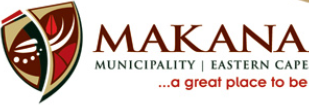 TENDER OPENING REGISTERTENDER NO		: 14/2015TENDER DESCRIPTION	: Supply & Delivery of 1000m G2 and 1000 m G 5 materialCLOSING DATE		:25 November  2015TIME			: 12h00NONAME OF COMPANY1.Ndyebo Construction2.Siya Green Village3.Valotone4.In Your Tank5.Norocode